                                                                                   ПРОЄКТ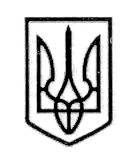  УКРАЇНА СТОРОЖИНЕЦЬКА МІСЬКА РАДА                                                      СТОРОЖИНЕЦЬКОГО РАЙОНУ ЧЕРНІВЕЦЬКОЇ ОБЛАСТІХХХVІІІ позачергова сесія VІІI скликання Р  І  Ш  Е  Н  Н  Я     №     - 38/202423 лютого  2024 року                                                                       м.СторожинецьПро затвердження Програмипрофілактики повторної злочинностіна території  Сторожинецької міськоїтериторіальної громадиЧернівецького району Чернівецької областіна 2024-2025  рокиЗ метою забезпечення конституційних прав, збереження майна територіальної громади і її жителів та налагодження громадського порядку (парку, скверів, об’єктів громади, старостатів, загальноосвітніх і дошкільних навчальних закладів та інших об’єктів), керуючись Законами України «Про пробацію» , «Про місцеве самоврядування в Україні» та враховуючи   лист № 44/12/180-24 від 01.02.2024 р. районного сектору № 6 філії Державної установи «Центр пробації» у Чернівецькій області, міська  рада вирішила: 1. Затвердити Програму профілактики повторної злочинності на території Сторожинецької міської територіальної громади Чернівецького району Чернівецької області на 2024 – 2025 роки (додається).2. Фінансовому відділу Сторожинецької міської ради Чернівецького району Чернівецької області щорічно при формуванні міського бюджету, передбачити фінансування витрат, пов’язаних з виконанням Програми.3. Районному сектору № 6 філії Державної установи «Центр пробації» у Чернівецькій області (В.ЯНОВСЬКИЙ) щорічно до 1 березня інформувати сесію Сторожинецької міської ради про хід виконання Програми.4. Відділу документообігу та контролю (М.БАЛАНЮК) забезпечити оприлюднення рішення на офіційному веб-сайті Сторожинецької міської продовження рішення XXXVІII позачергової сесії Сторожинецької міської ради VIII  скликання від 23.02.2024 року №    -38 /2024ради Чернівецького району Чернівецької області. 5. Дане рішення набуває чинності з моменту оприлюднення.   6.Організацію виконання даного рішення покласти на заступника начальника відділу з  кадрової роботи  відділу організаційної та кадрової роботи (М.МЯЗІН) 7. Контроль за виконання цього рішення покласти на першого заступника міського голови  Ігоря БЕЛЕНЧУК та постійну комісію з питань фінансів, соціально-економічного розвитку, планування, бюджету                                 (Л.РАВЛЮК).Сторожинецький міський голова                                       Ігор МАТЕЙЧУКВиконавець:Заступник начальника відділу з  кадрової роботи  відділу організаційної та кадрової роботи                      Максим МЯЗІНПогоджено:Секретар міської ради                                  Дмитро БОЙЧУКПерший заступник міського головиГоловний спеціаліст,в.о. начальника Фінансового відділу                       Ігор БЕЛЕНЧУК                      Альона ШУТАК          Начальник відділу бухгалтерського обліку та звітності                                                                                                                                                                                                               Марія ГРЕЗЮК                                                             Начальник юридичного відділуНачальник відділу організаційної та кадрової роботи      Уповноважена особа з питань запобігання та виявлення корупції у Сторожинецькій міській раді                                                                                                  Олексій КОЗЛОВ                     Ольга ПАЛАДІЙ                    Максим МЯЗІННачальник відділу документообігу та контролю                                                                                                                       Микола БАЛАНЮКГолова постійної комісії з питань фінансів, соціально-економічного розвитку, планування, бюджету                   Лідія РАВЛЮК